Prirodoslovno-grafička škola ZadarPerivoj Vladimira Nazora 3, ZadarRKP: 18776Matični broj: 00385786OIB: 87945705905KLASA:       400-04/23-01/2                                                                                                                                             URBROJ:     2198-1-63-23-1                                              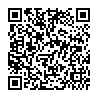 Zadar, 7.7.2023.BILJEŠKE UZ FINANCIJSKE IZVJEŠTAJE ZA RAZDOBLJE OD 1. SIJEČNJA 2023. DO 30. LIPNJA 2023.Bilješke br. 1 vezane uz obrazac PR-RASUkupni prihodi poslovanja za izvještajno razdoblje iznose 510.823,79 eura, a odnose se na:prihode iz državnog proračuna u iznosu od 442.080,02 eura (iznos od 440.928,72 eura od MZO za plaće i naknade zaposlenika, iznos od 460,00 eura od MZO za županijska stručna vijeća i iznos od 691,30 eura od MRMSOS za zalihe menstrualnih potrepština),prihode temeljem prijenosa EU sredstava ukupno u iznosu od 15.222,13 eura (za Projekt Erasmus Plato's iznos od 10.800,00 eura i završna isplata za Projekt Erasmus CoLab u iznosu od 4.422,13 eura),prihode od pruženih usluga u iznosu od 3.940,54 eura s indexom od 250,3 u odnosu na prethodno izvještajno razdoblje,prihode iz županijskog proračuna u iznosu od 47.397,30 eura,tekuće prijenose između proračunskih korisnika istog proračuna u iznosu od 36,60 eura za Projekt školska shema voće,tekuće prijenose između proračunskih korisnika istog proračuna temeljem prijenosa EU sredstava u iznosu od 2.112,80 eura za Projekt Inkluzija kojim se financira rad pomoćnika u nastavi,ostale nespomenute prihode u iznosu od 34,40 eura.Ukupni rashodi poslovanja u izvještajnom razdoblju ostvareni su u iznosu od 495.667,89 eura:rashodi za zaposlene – plaće u iznosu od 451.387,51 eura,materijalni rashodi u iznosu od 43.593,30 eura.Rashodi za računalne usluge kto 3238 imaju indeks 132,9 u odnosu na prethodno izvještajno razdoblje zbog nove zakonske obveze o korištenju računalnog programa za uredsko poslovanje.Od ovog izvještajnog razdoblja novi rashod su naknade za rad predstavničkih i izvršnih tijela, i povjerenstava kto 3291 u iznosu od 544,10 eura, a odnosi se na rad Povjerenstva za natjecanje iz kemije.Rashodi za ostale usluge kto 3239 i stručno usavršavanje zaposlenika kto 3213 imaju indeks 0,9 iz razloga što su rashodi za Erasmus projekte znatno manji u odnosu na prethodno izvještajno razdoblje.Tijekom izvještajnog razdoblja nije bilo prometa gotovinom te saldo blagajne iznosi 0,00 eura.Bilješka br. 2. vezana uz izvještaj o OBVEZAMAStanje obveza 01. siječnja za prethodnu godinu iznosilo je 78.710,63 eura.Povećanje obveza u izvještajnom razdoblju iznosi 499.327,24 eura, a odnose se na:obveze za zaposlene 455.152,64 eura,obveze za materijalne rashode 41.308,12 eura,ostale tekuće obveze 948,18 eura,obveze za nabavu nefinancijske imovine 1.918,30 eura.Podmirene obveze u izvještajnom razdoblju iznose 495.743,82 eura.Stanje nedospjelih obveza na kraju izvještajnog razdoblja iznosi 82.294,05 eura.									Ravnatelj:								Anamarija Ivković dipl.ing.